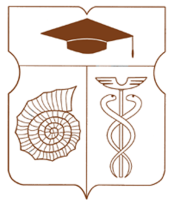 СОВЕТ ДЕПУТАТОВмуниципального округа АКАДЕМИЧЕСКИЙРЕШЕНИЕ__3 марта 2023 года __ № __03-03-2023 __О согласовании проекта изменения Схемы размещения нестационарных торговых объектов на территории района Академический города МосквыВ соответствии с пунктом 1 части 5 статьи 1 Закона города Москвы от 11 июля 2012 года № 39 «О наделении органов местного самоуправления муниципальных округов в городе Москве отдельными полномочиями города Москвы», пунктов 20, 22 приложения 1 к постановлению Правительства Москвы от 3 февраля 2011 года №26-ПП «О размещении нестационарных торговых объектов, расположенных в городе Москве на земельных участках, в зданиях, строениях и сооружениях, находящихся в государственной собственности», рассмотрев обращение Префектуры Юго-Западного административного округа города Москвы от 28 февраля 2023 года № 12-08-404/23 (Вх. № 76-СД-4 от 28.02.2023 г.) о согласовании внесения изменений в Схему размещения нестационарных торговых объектов, Совет депутатов муниципального округа Академический решил:Согласовать проект изменения Схемы размещения нестационарных торговых объектов на территории района Академический города Москвы в части изменения площади нестационарных торговых объектов вида «Киоск» с 6 кв. м. на 10 кв. м. согласно приложению к настоящему решению.Направить настоящее решение в Департамент территориальных органов исполнительной власти города Москвы, Префектуру Юго-Западного административного округа города Москвы не позднее трех календарных дней со дня его принятия.Опубликовать настоящее решение в бюллетене «Московский муниципальный вестник» и разместить на официальном сайте муниципального округа Академический www.moacadem.ru.Настоящее решение вступает в силу со дня его принятия.Контроль за выполнением настоящего решения возложить главу муниципального округа Академический Ртищеву Ирину Александровну.Результаты голосования: «За» - 8  «Против» - 0  «Воздержались» - 0Глава муниципального округа Академический                                            		             Ртищева И.А. Приложениек решению Совета депутатов муниципального округа Академический от 03.03.2023 № 03-03-2023Проект изменения Схемы размещения нестационарных торговых объектов на территории района Академический города Москвы№ п/пАдресВид объектаПериодразмещенияПлощадьспециализацииОбщая площадь объектаСпециа-лизация1.Нахимовский проспект, дом 40-42Киоскс 1 декабря по 31 января9,3 кв.м.10 кв.м.Печать1.Нахимовский проспект, дом 40-42Постамат(встроенный)с 1 декабря по 31 января0,7 кв.м.10 кв.м.2.Новочерёмушкинская улица, вл. 20/23Киоскс 1 декабря по 31 января9,3 кв.м.10 кв.м.Мороженое2.Новочерёмушкинская улица, вл. 20/23Постамат(встроенный)с 1 декабря по 31 января0,7 кв.м.10 кв.м.3.проспект 60-летия Октября, вл. 18-20Киоскс 1 декабря по 31 января9,3 кв.м.10 кв.м.Печать3.проспект 60-летия Октября, вл. 18-20Постамат(встроенный)с 1 декабря по 31 января0,7 кв.м.10 кв.м.4.Нахимовский проспект, д. 40-42Киоскс 1 января по 31 декабря10 кв.м.10 кв.м.Мороженое5.Кржижановского улица, дом 24/35, корпус 1Киоскс 1 января по 31 декабря10 кв.м.10 кв.м.Мороженое